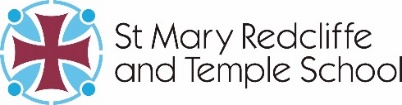 Please fill this form in and return to Megan at 6th Form Reception.You must email your teachers with details of your absence.We require a copy of the confirmation of booking for any appointment: medical, university visit etc to authorise the appointment.You can email a copy or screenshot to 6thform@smrt.bristol.sch.uk or show the booking confirmation to 6th Form Reception. Thank you.St Mary Redcliffe Sixth Form CentreAbsence in Advance FormNameTutor groupProposed dates of absence:ReasonPlease give full detailsExamSchool VisitHE Open dayInterviewFamily HolidayMedical AppointmentOther (Please State)PeriodSubject MissedTeacher SignatureP1P2P3P4P5